                                                                                                                                                                                                    АДМИНИСТРАЦИЯАЛЕХОВЩИНСКОГО СЕЛЬСКОГО ПОСЕЛЕНИЯ    ЛОДЕЙНОПОЛЬСКОГО МУНИЦИПАЛЬНОГО РАЙОНА ЛЕНИНГРАДСКОЙ ОБЛАСТИПОСТАНОВЛЕНИЕ от 15.08.2019 г.                       № 163 О внесении изменений в постановление от 04.09.2018г № 256 «Об утверждении схемы размещения нестационарных торговых объектов,на территории Алеховщинского сельского поселения»               В соответствии с Федеральными законами от 06.10.2003 года № 131-ФЗ «Об общих принципах организации местного самоуправления в Российской Федерации», от 28.12.2009 года № 381-ФЗ «Об основах государственного регулирования торговой деятельности в Российской Федерации», во исполнение приказа от 12.03.2019 года № 4 «О порядке разработки и утверждения схем размещения нестационарных торговых объектов на территории муниципальных образований Ленинградской области», а также на основании постановления Администрации Алеховщинского сельского поселения  от 21.10.2016 г № 240 «Об утверждении положения о порядке предоставления права на размещение  нестационарных торговых объектов на территории Алеховщинского сельского поселения », Администрация Алеховщинского сельского поселения  п о с т а н о в л я е т: 	      1.Внести изменения в постановление № 256 от 04.09.2018г ««Об утверждении схемы размещения нестационарных торговых объектов, на территории Алеховщинского сельского поселения».     1.1. Приложение 1 постановления изложить в новой редакции согласно приложению.      2.Данное постановление опубликовать в средствах массовой информации и разместить на официальном сайте поселения.      3.Настоящее постановление вступает в силу после его официального опубликования.       4.Контроль за исполнением постановления оставляю за собой.Глава Администрации Алеховщинского сельского поселения                            А.И.Лопинова                                                                                                                                                                                                                            Утверждена постановлением Администрации                                                                                                                                         Алеховщинского сельского                                                                                                                                     от 15.08.2019 года  № 163                                                                                                                                       (приложение 1)Схемаразмещения нестационарных торговых на территории Алеховщинского сельского    поселенияГРАФИЧЕСКОЕ ИЗОБРАЖЕНИЕД.ЯРОВЩИНА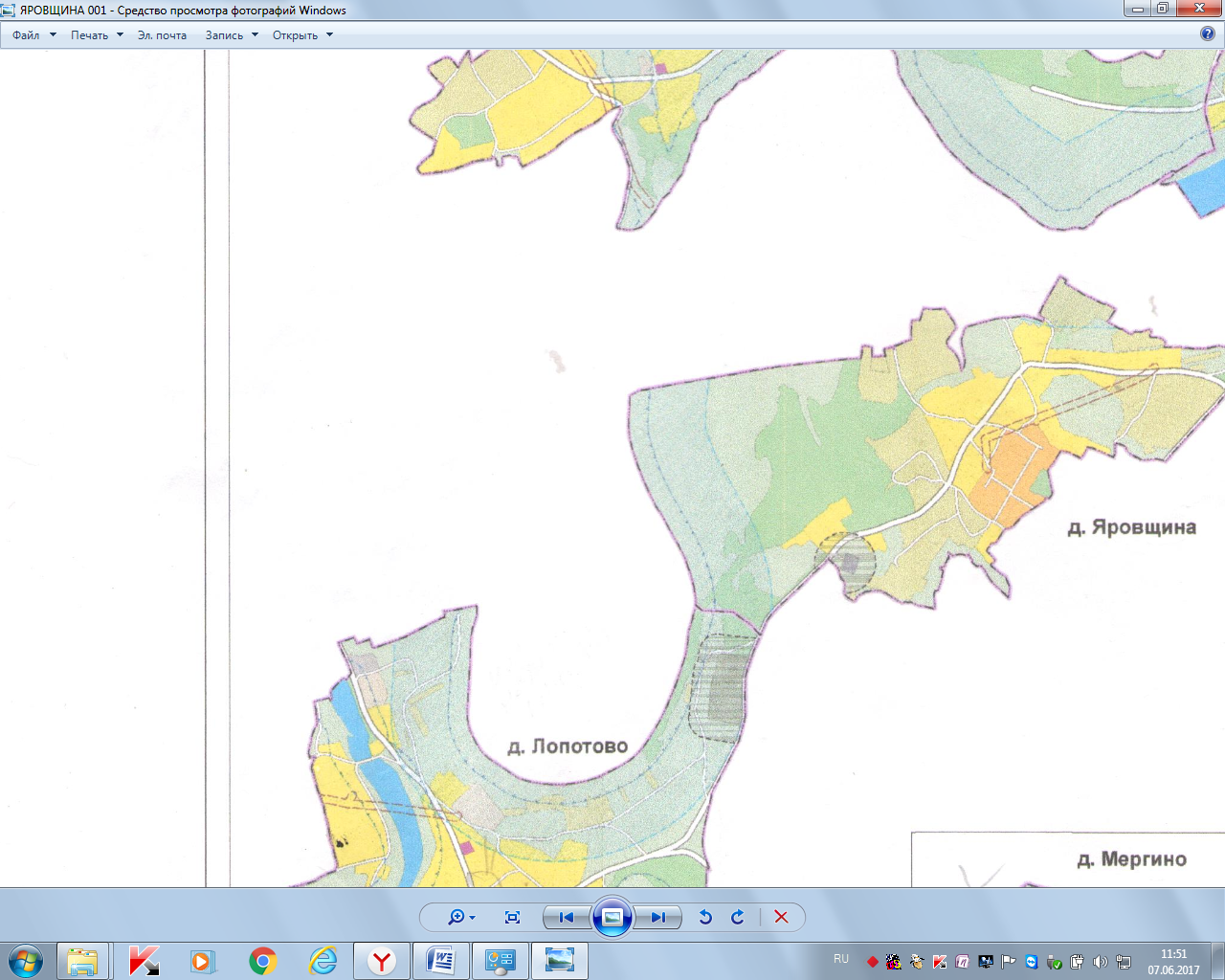 ДЕР. ТЕРВЕНИЧИ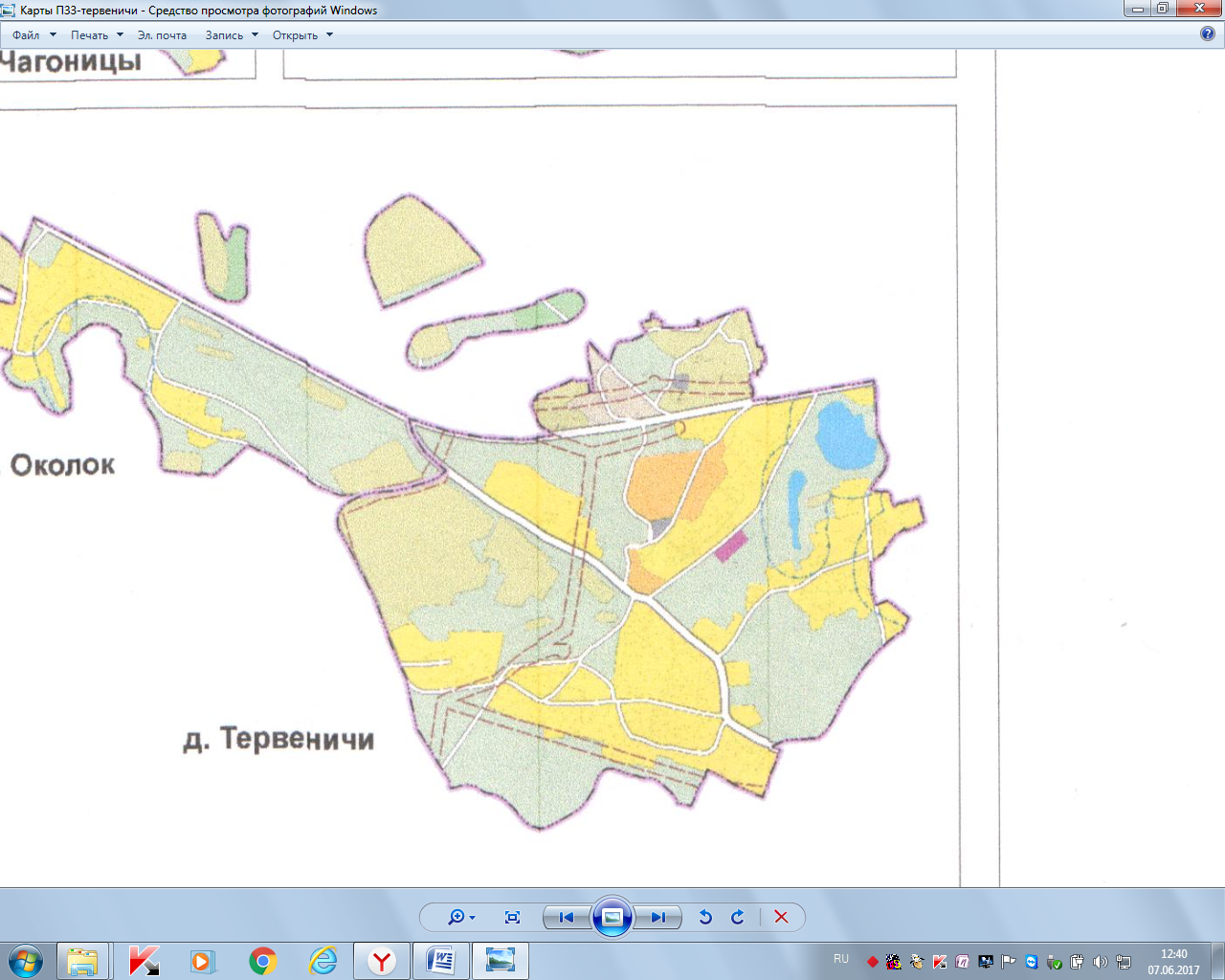 Поселок Мехбаза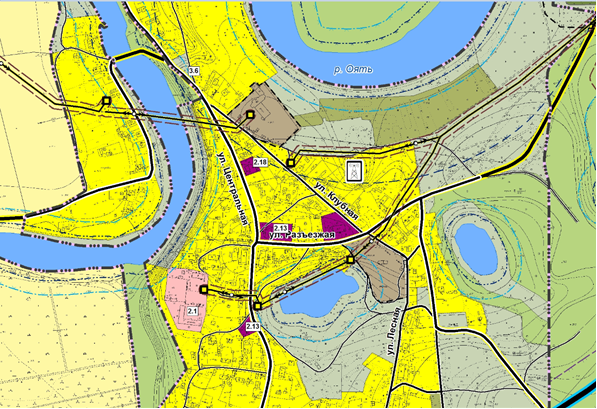 Информация о НТОИнформация о НТОИнформация о НТОИнформация о НТОИнформация о НТОИнформация о НТОИнформация о хозяйствующем субъекте, осуществляющем торговую деятельность в  НТОИнформация о хозяйствующем субъекте, осуществляющем торговую деятельность в  НТОИнформация о хозяйствующем субъекте, осуществляющем торговую деятельность в  НТОРеквизиты документов на размещение НТОЯвляется ли хозяйствующий субъект, осуществляющий торговую деятельность в НТО, субъектом малого и (или) среднего предпринимательства (да/нет)Период размещения НТОПериод размещения НТОИнформация о НТОИнформация о НТОИнформация о НТОИнформация о НТОИнформация о НТОИнформация о НТОНаименованиеИННТелефон (по желанию)Реквизиты документов на размещение НТОЯвляется ли хозяйствующий субъект, осуществляющий торговую деятельность в НТО, субъектом малого и (или) среднего предпринимательства (да/нет)Период размещения НТОПериод размещения НТОИдентификационный номер НТОМесто размещения НТО (адресный ориентир)Вид НТОВид НТОПлощадь НТОСпециализация НТОНаименованиеИННТелефон (по желанию)Реквизиты документов на размещение НТОЯвляется ли хозяйствующий субъект, осуществляющий торговую деятельность в НТО, субъектом малого и (или) среднего предпринимательства (да/нет)Период размещения НТОПериод размещения НТОИдентификационный номер НТОМесто размещения НТО (адресный ориентир)Вид НТОВид НТОПлощадь НТОСпециализация НТОНаименованиеИННТелефон (по желанию)Реквизиты документов на размещение НТОЯвляется ли хозяйствующий субъект, осуществляющий торговую деятельность в НТО, субъектом малого и (или) среднего предпринимательства (да/нет)С (дата)По (дата)1.д. Яровщина(возле магазина)Розничная продажа товаров5 кв. м5 кв. мНепродовольственные товары(смешанный ассортимент)ПостоянноПостоянно2д. Яровщина(возле магазина)Розничная продажа товаров5 кв. м5 кв. мПродовольственные товары(смешанный ассортимент продуктов питания)ПостоянноПостоянно3д. Тервеничи, ул. Народная д.6Розничная продажа товаров5 кв. м5 кв. мНепродовольственные товары(смешанный ассортимент)ПостоянноПостоянно4д. Тервеничи, ул. Народная, д.6Розничная продажа товаров5 кв. м5 кв. мПродовольственные товары(смешанный ассортимент продуктов питания)ПостоянноПостоянно5п. Мехбаза (возле магазина РАЙПО)Розничная продажа товаров5 кв. м5 кв. мПродовольственные товары(смешанный ассортимент продуктов питания)ПостоянноПостоянно6д. Имоченицы (возле магазина РАЙПО)Розничная продажа товаров5 кв. м5 кв. мПродовольственные товары (смешанный ассортимент продуктов питания)ПостоянноПостоянно7с. Алеховщина(возле магазина ИП Хмелевских Л.В.)Розничная продажа товаров5 кв. м5 кв. мПродовольственные товары(смешанный ассортимент продуктов питания)ПостоянноПостоянно8п. Шархиничи(возле магазина РАЙПО)Розничная продажа товаров5 кв. м5 кв. мПродовольственные товары(смешанный ассортимент продуктов питания)ПостоянноПостоянно9п. Ребовичи (возле д.50)Розничная продажа товаров5 кв. м5 кв. мПродовольственные товары(смешанный ассортимент продуктов питания)ПостоянноПостоянно10д. Надпорожье (возле магазина РАЙПО)Розничная продажа товаров5 кв. м5 кв. мПродовольственные товары(смешанный ассортимент продуктов питания)ПостоянноПостоянно12д. Люговичи (возле магазина РАЙПО)Розничная продажа товаров5 кв. м5 кв. мПродовольственные товары (смешанный ассортимент продуктов питания)ПостоянноПостоянно